Liceo Industrial Superior Talca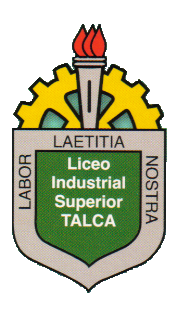 Dpto. de Matemáticas.  EVALUACIÓN FORMATIVA: NÚMEROS ENTEROSOBJETIVO: Desarrollar ejercicios que involucran números racionales y operatoria
                             básica.
CONTENIDOS: - Transformación de decimales finito, periódico y semi periódico a fracción.
	                    - Operatoria con fracciones.1) Identifica cual de los siguientes números corresponden a un número entero-4			        b) 0			            c)      d)   17			      e) 				f) 0,32) Compara y escribe   ≤ ,  ≥  o  =     a)  -12____12	    b)  -130____-128	         c)  201____102	        d) 33____3) Compara los siguientes números y ordénalos de menor a mayor:    a)  -2,  -6,  90,  -10,  18,  -26,  0,  24) Representa los números en la recta numérica:  a)  -12,  1,  -6,  -10,  5,  -21, 13,  05) Calcula las siguientes operaciones combinadas: a) 48 + 19 – (13 + 7 ) : (-4)                                        b) ( -12) : 3 – 11 + 5 • (- 5)c) 26 – 84 : (-4) +16 : 2 + 9                                           d) 45 – 6 • (-9) - 32 : 16 + 126) Aplica las propiedades de potencias y calcula las siguientes expresiones:  a) (-2)3 (-3)2 (-2)4 (-3)2 =                                           b)  (-8)2  0  +  (2)2  3   = c)  39  53  3  54                                                         d) (-3)2  2   -   (-4)2  2  =      37  547) Resuelve los siguientes problemas: Jaime quiere comprar un celular de $125.000, pero el saldo de su cuenta es de $59.000. Si ese día realiza un trabajo y gana $ 28.000 ¿Cuánto dinero le faltaría para comprar el teléfono?b)  El perro de Javier volvió de un paseo con 10 pulgas en su cuerpo. Si estos parásitos      se duplican cada 6 días y, considerando que ninguno muere, ¿Cuántas pulgas tendrá       el perro dentro de 12 días y de 24 días?¡¡Buena Suerte!!